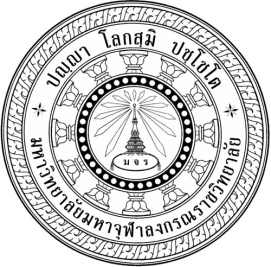 ยุทธศาสตร์การมีส่วนร่วมของประชาชนโดยใช้หลักพุทธธรรมในการป้องกันยาเสพติดในชุมชนกรุงเทพมหานครPEOPLE PARTICIPATORY STRATEGY FOR NARCOTIC PREVENTION ACCORDING TO BUDDHADHAMMA IN BANGKOK COMMUNITY นางสาวพิศมัย   ทองเที่ยงดุษฎีนิพนธ์นี้เป็นส่วนหนึ่งของการศึกษาตามหลักสูตรปริญญาพุทธศาสตรดุษฎีบัณฑิตสาขาวิชารัฐประศาสนศาสตร์บัณฑิตวิทยาลัยมหาวิทยาลัยมหาจุฬาลงกรณราชวิทยาลัยพุทธศักราช ๒๕๕๙ชื่อดุษฎีนิพนธ์ 	: ยุทธศาสตร์การมีส่วนร่วมของประชาชนโดยใช้หลักพุทธธรรมในการป้องกันยาเสพติด		  ในชุมชนกรุงเทพมหานครผู้วิจัย 			: นางสาวพิศมัย   ทองเที่ยงปริญญา 	: พุทธศาสตรดุษฎีบัณฑิต (รัฐประศาสนศาสตร์)คณะกรรมการควบคุมดุษฎีนิพนธ์ 	: ผศ.ดร.พิเชฐ  ทั่งโต, พธ.บ.(การบริหารการศึกษา),  M.A. (Public	 Administration), Ph.D. (Public Administration)	: รศ.ดรสุรพล  สุยะพรหม, พธ.บ., (สังคมวิทยา), M.A. (Politics),	 Ph.D. (Political Science)วันสำเร็จการศึกษา : ๓ เมษายน ๒๕๖๐บทคัดย่อ		การวิจัยครั้งนี้ มีวัตถุประสงค์ คือ ๑. เพื่อศึกษายุทธศาสตร์การมีส่วนร่วมของประชาชน    ในการป้องกันยาเสพติดในชุมชนกรุงเทพมหานคร ๒. เพื่อศึกษาองค์ประกอบที่สนับสนุนยุทธศาสตร์       ในการมีส่วนร่วมของประชาชนในการป้องกันยาเสพติดในชุมชนกรุงเทพมหานคร ๓. เพื่อเสนอการพัฒนายุทธศาสตร์การมีส่วนร่วมของประชาชนโดยใช้หลักพุทธธรรมในการป้องกันยาเสพติดในชุมชนกรุงเทพมหานคร การวิจัยนี้ใช้รูปแบบการวิจัยแบบผสานวิธี วิจัยเชิงคุณภาพนำเชิงปริมาณ การวิจัย         เชิงคุณภาพ เก็บข้อมูลจากผู้ให้ข้อมูลสำคัญ จำนวน ๒๒ ท่าน พิจารณาเลือกแบบเจาะจงจากผู้เชี่ยวชาญ    และประสบการณ์จริงในพื้นที่ชุมชน ๓ แห่ง  ได้แก่ ชุมชนซอยแสนสุข ชุมชนกองขยะหนองแขม และชุมชนซอยกำนันแม้น ๓  ในกรุงเทพมหานคร เครื่องมือที่ใช้ในเก็บข้อมูล ได้แก่ แบบสัมภาษณ์เชิงลึกแบบกึ่งโครงสร้างเก็บข้อมูลจากการสัมภาษณ์แบบตัวต่อตัว และเก็บข้อมูลจากผู้มีส่วนร่วมในการสนทนากลุ่มเฉพาะ จำนวน ๑๑ ท่าน โดยวิเคราะห์เนื้อหาเชิงพรรณนา  การวิจัยเชิงปริมาณ เก็บข้อมูลจากกลุ่มตัวอย่าง คือ ประชาชนในชุมชนกรุงเทพมหานคร โดยการสุ่มแบบแบ่งชั้น จำนวน ๔๐๐ คน เครื่องมือที่ใช้ในการเก็บข้อมูล คือ แบบสอบถาม ซึ่งมีค่าความเชื่อมั่นทั้งฉบับเท่ากับ ๐.๙๘ วิเคราะห์ข้อมูลด้วยสถิติเชิงพรรณา ได้แก่ ค่าความถี่ ค่าร้อยละ ค่าเฉลี่ย และค่าส่วนเบี่ยงเบนมาตรฐานผลการวิจัย พบว่า		๑. ยุทธศาสตร์การมีส่วนร่วมของประชาชนในการป้องกันยาเสพติดในชุมชนกรุงเทพมหานครที่ผ่านมาจะเห็นว่ามีกลยุทธ์ในการขับเคลื่อนงาน คือ กลยุทธ์เข้าใจ เข้าถึง พัฒนา กลยุทธ์ระเบิดมาจากข้างใน กลยุทธ์ประชาชนเป็นศูนย์กลางการพัฒนา และกลยุทธ์เชื่อมบนประสานล่าง เพื่อให้ชุมชนมีความเข้มแข็งปลอดภัยจากยาเสพติดอย่างยั่งยืนนั้นดีอยู่แล้ว แต่อาจเกิดปัญหาการแปลงนโยบายไปสู่      การปฏิบัติที่ยังไม่มีประสิทธิภาพ ซึ่งในระยะต่อไปควรเน้นเรื่องการแก้ไขปัญหาในชุมชนแบบเป็นองค์รวม ทุกหน่วยงานบูรณาการทำงานร่วมกันทั้งแนวดิ่งและแนวนอนโดยยึดชุมชนเป็นตัวตั้ง และการพัฒนาคุณภาพชีวิตของคนไทยให้ดีขึ้นด้วยการส่งเสริมการศึกษาทุกระดับเพื่อปรับระบบโครงสร้าง         ของประเทศทั้งระบบ 		๒. องค์ประกอบที่สนับสนุนยุทธศาสตร์ในการมีส่วนร่วมของประชาชนในการป้องกัน      ยาเสพติดในชุมชนกรุงเทพมหานคร คือ จุดแข็ง คือ การเคารพเชื่อฟังคำสั่งสอนของพ่อแม่           หรือผู้ปกครองที่ไม่ให้เข้าไปยุ่งเกี่ยวกับยาเสพติด มีค่าเฉลี่ยเท่ากับ ๔.๑๗ การพัฒนากายด้วยการรักษาศีลไม่เสพยาเสพติดมีค่าเฉลี่ยเท่ากับ ๓.๘๔ การเห็นชอบว่าปัญหายาเสพติดเป็นปัญหาของทุกคนต้องร่วมกันป้องกันและแก้ไขปัญหา (ภาวนา) มีค่าเฉลี่ยเท่ากับ ๓.๘๓ การพัฒนาศักยภาพของตน    ไม่เข้าไปยุ่งเกี่ยวกับยาเสพติด มีค่าเฉลี่ยเท่ากับ ๓.๖๖ การเชื่อมมิตรไมตรีช่วยเหลือกันในการป้องกันและแก้ไขปัญหายาเสพติดในชุมชนของตน มีค่าเฉลี่ยเท่ากับ ๓.๕๔ และการมีส่วนร่วมสนับสนุนกิจกรรมเฝ้าระวังภัย มีค่าเฉลี่ยเท่ากับ ๓.๒๙ จุดอ่อน คือ การมีส่วนร่วมทำรายงานผลการดำเนินงานป้องกันและแก้ไขปัญหายาเสพติดในชุมชนของตน มีค่าเฉลี่ยเท่ากับ ๒.๙๑ การให้ทุนการศึกษาเด็กและเยาวชนในชุมชนของตนเพื่อเป็นภูมิคุ้มกันภัยจากยาเสพติด มีค่าเฉลี่ยเท่ากับ ๒.๙๖ การได้สืบสาว   หาสาเหตุของชุมชนที่มีสมาชิกเข้าไปเกี่ยวข้องกับยาเสพติด มีค่าเฉลี่ยเท่ากับ ๓.๐๗ การเข้าถึงทุนทางวัฒนธรรมสร้างภูมิคุ้มกันภัยยาเสพติด มีค่าเฉลี่ยเท่ากับ ๓.๐๘  การพัฒนาการกระทำด้วยการให้ความช่วยเหลือ   ผู้เสพผู้ติดยาเสพติด มีค่าเฉลี่ยเท่ากับ ๓.๒๓ และการมีส่วนร่วมเชื่อมมิตรไมตรีทำกิจกรรมป้องกันและแก้ไขปัญหายาเสพติดระหว่างสมาชิกในชุมชน มีค่าเฉลี่ยเท่ากับ ๓.๒๖ 		๓. การพัฒนายุทธศาสตร์การมีส่วนร่วมของประชาชนโดยใช้หลักพุทธธรรมในการป้องกัน      ยาเสพติดในชุมชนกรุงเทพมหานคร มีรูปแบบ ๓ ส่วนร่วม ๔ หลักแห่งความดี สร้างภูมิคุ้มกันภัยยาเสพติด ประกอบด้วย การพัฒนายุทธศาสตร์ ๓ ลำดับ ขับเคลื่อนการดำเนินงานป้องกันและแก้ไขปัญหายาเสพติดในชุมชนกรุงเทพมหานคร ดังนี้ ๑) การเรียนรู้ด้วยหลักรู้คิดชอบ ๔ ประการ ใน ๓ ดี   ๒) ชุมชนเข้มแข็งด้วยหลักการปฏิบัติแห่งความไม่เสื่อม ๗ ประการ และ ๓) การทำงานเครือข่ายด้วยหลักสานมิตรไมตรีจิต     ๔ ประการ และเมื่อลงถึงระดับพื้นที่ชุมชนได้มีหลักการทำงานชุมชนเข้มแข็งใน ๔ ขั้นตอน ด้วยรูปแบบ   ๓ ส่วนร่วม ๔ หลักแห่งความดี สร้างภูมิคุ้มกันภัยจากยาเสพติด รองรับการพัฒนายุทธศาสตร์ในการวิจัยครั้งนี้ หมุนเป็นวัฏจักรไม่มีที่สิ้นสุด โดยกลไกที่ขับเคลื่อนการพัฒนายุทธศาสตร์เริ่มจากผู้นำธรรมชาติ บูรณาการแกนนำ ๖ สถานบันหลัก ทำงานร่วมกันในชุมชนเพื่อเสริมสร้าง พัฒนาการเรียนรู้ การบริหารจัดการชุมชน และการบูรณาการทำงานเครือข่าย โดยยึดหลักการพึ่งพากันเองในชุมชนก่อน และให้ภาครัฐหนุนเสริมในส่วนที่เกินกำลัง (ประชารัฐ)  ทั้งนี้ หัวใจสำคัญของการพัฒนายุทธศาสตร์ที่วิจัยนี้ คือ การหลอมรวมแก่นหลักพุทธธรรมแล้วนำเสนอในรูปแบบสากลใช้ในการดำเนินงานป้องกันและแก้ไขปัญหายาเสพติดไปพร้อมกันกับการแก้ไขปัญหาอื่น ๆ ได้กับทุกชุมชน อันเป็นหนทางแห่งสันติวิธี เหมาะกับวิถีชีวิต บริบท สังคมไทย และสามารถประยุกต์ใช้รูปแบบการพัฒนายุทธศาสตร์นี้ต่อยอดเกิดเป็นทฤษฎีฐานรากในแต่ละชุมชนได้อีกด้วย Dissertation Title: People Participatory Strategy for Narcotic Prevention According to                           Buddhadhamma in Bangkok Community Researcher	: Miss Phitsamai  ThongthiangDegree	: Doctor of Philosophy (Public Administration)Dissertation Supervisory Committee	: Asst. Prof. Dr.Phichet  Tangto ,  B.A. (Educational Administration)	 M.A. (Public Administration), Ph.D. (Public Administration)	: Assoc. Prof. Dr.Surapon  Suyaprom, B.A. (Sociology), 	  M.A. (Politics), Ph.D. (Political Science)Date of Graduation  : April 3, 2017ABSTRACT	The Objectives of this research were to; 1.  Study the participatory strategy of  narcotics prevention and solution in Bangkok community, 2.  Study components supporting people participation in narcotic prevention strategy development in Bangkok community and            3.  Propose the people participatory strategy development for Narcotic Prevention according to Buddhadhamma in Bangkok Community.  Methodology was the mixed methods, using the qualitative research as the principal method, supported by the quantitative research.           The qualitative research collected data from 22 key informants, from 3 communities; Soi Sansuk, Nongkhaem Garbage and Soi Kamnanman 3 communities, purposefully selected from experts with experiences in the communities with semi-structured in-depth-interview script by face-to-face interviewing and from 11 participants in focus group discussion and analyzed data by descriptive interpretation.  The quantitative research collected data using questionnaires with reliability coefficient value at 0.98 from 400 samples by stratified sampling analyzed data with descriptive statistics; frequency, percentile, mean and standard deviation.  		Findings were as follows:			1.  The participatory strategy of  narcotics prevention in Bangkok community in the past were that the strategy of understanding, accessing and development.  The strategy of bursting from inside, strategy of people-centered development and  the strategy of  connection from above and coordination from below to make community strong and free from drug and narcotics permanently  was the good strategy.  The problem was that policy implementation was not effective.  Holistic problem solving should be applied.  Community as a center, all agencies should work together vertically and horizontally.  Holistic quality of life development for all by supporting all levels of education to improve Thailand’s over all structures.	2.  Components supporting strategy of people participation in the drug and narcotic prevention in Bangkok communities were that: Strength; respecting and  obeying  the instruction of parents or guardians to stay away from the drug and narcotic was at high level with the mean score at  4.14.  Physical development by precept practicing was at high level with the mean score at 3.84.  Right understanding that the drug and narcotic problem is the  problem for everyone to jointly prevent and solve had mean score at 3.83. The development of self-competency not to involve with drug and narcotics had the mean value at 3.66.  Friendship connection to solve the community drug problems had the mean value at 3.54 and participation in look-out for the drug problems had the mean value at 3.29.  Weakness: Participation in drug prevention and problems solving in community planning had the mean value at 2.91.  Scholarship allocation for children and youth in their community to be immune to drug abuse had mean score at 2.96.  Fact finding of the causes that families allowing members to tamper with drugs and narcotics had mean score at 3.07.  Cultural capita; access to create drug immune had mean score at 3.08.  Drug addict helping activities operation had mean value at 3.23 and participation in friendly cooperative activities in drug prevention and problem solving among members in communities had mean value at 3.26.     		3.  The people participatory strategy development  by applying Buddhadhamma for narcotics  prevention in Bangkok communities consisted of 3 coordination  and 4 principles of goodness to create immunity to drugs and narcotics consisted of 3 sequences for drug and narcotic prevention in Bangkok communities; 1) to learning the 4 right thinking principles in      3 goodness, 2) to community strength in accordance with the 7 principles for only prosperity and 3) to networking by 4 principles of friendship.  At the operation level in the communities, there were principles for community strength in 4 steps consisted of 3 coordination and           4 principles of goodness to create immunity to the drugs and narcotics, supporting the strategy development of this research in the endless circle.  The strategic development driving mechanism started from natural leaders integrated with 6 principal institutes to work together in the communities to learn together and to manage together with network in order to be self-support at first stage then getting support from the government for the extra burden (civil society).  The heart of the strategy development  for this research was to integrate the core Buddhadhamma and present as the universal format to use in preventing and solving drug and narcotic problems and other problems by peaceful means which is suitable for context, lifestyle and Thai society. The findings can also be developed into Grounded Theory as well.  แบบสอบถามเพื่อการวิจัยเรื่อง ยุทธศาสตร์การมีส่วนร่วมของประชาชนโดยใช้หลักพุทธธรรมในการป้องกันยาเสพติดในชุมชนกรุงเทพมหานคร**************************************************คำชี้แจงแบบสอบถามนี้เป็นส่วนหนึ่งของดุษฎีนิพนธ์ตามหลักสูตรพุทธศาสตรดุษฎีบัณฑิต สาขาวิชารัฐประศาสนศาสตร์ มหาวิทยาลัยมหาจุฬาลงกรณราชวิทยาลัย เพื่อรวบรวมเป็นข้อมูลทางวิชาการสำหรับศึกษาค้นคว้าและเพื่อเป็นประโยชน์สำหรับการวิจัยและขอรับรองว่าจะไม่มีผลกระทบใด ๆ ต่อผู้ตอบแบบสอบถามการวิจัยครั้งนี้มีความมุ่งหมายเพื่อวิเคราะห์ยุทธศาสตร์ การดำเนินงาน และปัจจัยยุทธศาสตร์ ในการป้องกันและแก้ไขปัญหายาเสพติดในชุมชนกรุงเทพมหานคร ที่หลอมรวมหลักพุทธธรรม เพื่อเผยแพร่ยุทธศาสตร์ (นวัตกรรม) ของการวิจัยครั้งนี้ สู่ประชาชนผ่านหน่วยงานภาคีที่เกี่ยวข้อง สามารถนำยุทธศาสตร์ดังกล่าวไปปรับประยุกต์ใช้ในการดำเนินงานป้องกันและแก้ไขปัญหายาเสพติดในชุมชนเหมาะกับบริบทสังคมไทยมากยิ่งขึ้นผู้วิจัยจึงขอความกรุณาท่านในการตอบแบบสอบถามให้ครบทุกข้อ ตามความเป็นจริง เพื่อจะนำไปวิเคราะห์จัดทำยุทธศาสตร์ฯ  โดยข้อมูลที่ท่านตอบจะถือเป็นความลับและนำเสนอผลการวิเคราะห์ข้อมูลในภาพรวมเท่านั้นแบบสอบถามนี้ มี ๖ ตอน ดังนี้	ตอนทื่ ๑ ข้อมูลทั่วไปของผู้ตอบแบบสอบถาม	ตอนที่ ๒ สภาพปัญหายาเสพติดและการดำเนินงานป้องกันและแก้ไขปัญหายาเสพติด ในชุมชน	ตอนที่ ๓ การมีส่วนร่วมป้องกันและแก้ไขปัญหายาเสพติดในหลักการบริหารด้วยวงจรคุณภาพ (PDCA)	ตอนที่ ๔ การมีส่วนร่วมในหลักการขับเคลื่อนงานป้องกันและแก้ไขปัญหายาเสพติด	ตอนที่ ๕ การมีส่วนร่วมป้องกันและแก้ไขปัญหายาเสพติดด้วยหลักพุทธธรรมตามสถานการณ์	ตอนที่ ๖ ข้อเสนอแนะอื่น ๆ	ผู้วิจัยหวังว่า จะได้รับความอนุเคราะห์จากท่านในการตอบแบบสอบถามในครั้งนี้เป็นอย่างดี และขอขอบคุณมา ณ โอกาสนี้				(นางสาวพิศมัย  ทองเที่ยง)	                         นิสิตปริญญาเอก มหาวิทยาลัยมหาจุฬาลงกรณราชวิทยาลัยตอนที่ ๑ ข้อมูลทั่วไปของผู้ตอบแบบสอบถาม เป็นข้อมูลส่วนบุคคล ได้แก่ ที่อยู่ เพศ อายุ สถานภาพ    การนับถือศาสนา ระดับการศึกษา อาชีพ และรายได้ คำชี้แจง: โปรดเขียนเครื่องหมายลงใน (  ) หน้าข้อความที่ตรงกับสถานสภาพความเป็นจริง
ของท่าน๑. ข้อมูลส่วนบุคคล	๑.๑ ที่อยู่		เขต................................................................................ กรุงเทพมหานคร๑.๒ เพศ 		(  ) ชาย			(  )  หญิง	๑.๓ อายุ		(  )  ต่ำกว่า ๑๘ ปี		(  )  ๑๘ – ๓๐ ปี(  )  ๓๑ – ๔๐ ปี		(  )  ๔๑ – ๕๐ ปี (  )  ๕๑ – ๖๐ ปี		(  )  ๖๐ ปีขึ้นไป๑.๔ สถานภาพ	(  )  โสด			(  )  สมรส	(  )  หม้าย/หย่า		(  ) อื่น ๆ โปรดระบุ.......................................	๑.๕ การนับถือศาสนา		(  ) พุทธ			(  ) คริสต์	(  ) อิสลาม			(  ) อื่น ๆ ระบุ ...............................................	๑.๖ ระดับการศึกษา	(  )  ประถมศึกษา		(  )  มัธยมศึกษา		(  )  ปวช./ปวส.		(  )  ปริญญาตรี(  )  สูงกว่าปริญญาตรี		(  )  อื่นๆ โปรดระบุ...................................... ๑.๗ อาชีพ(  )  เกษตรกรรม		(  )  ค้าขาย/ประกอบธุรกิจส่วนตัว	(  )  รับจ้างทั่วไป		(  )  ข้าราชการ/พนักงานรัฐวิสาหกิจ(  )  นักเรียน/นักศึกษา		(  )  อื่นๆ โปรดระบุ.......................................๑.๘ รายได้ต่อเดือน	(  )  ต่ำกว่า ๕,๐๐๐ บาท		(  )  ๕,๐๐๑ – ๑๕,๐๐๐ บาท	(  )  ๑๕,๐๐๑– ๒๕,๐๐๐ บาท	(  )  ๒๕,๐๐๑ – ๓๕,๐๐๐ บาท(  )  ๓๕,๐๐๑ – ๔๕,๐๐๐ บาท	(  )  มากกว่า ๔๕,๐๐๐ บาทตอนที่ ๒ สภาพปัญหายาเสพติดและการดำเนินงานป้องกันและแก้ไขปัญหายาเสพติดในชุมชน ได้แก่ ระดับความรุนแรงของปัญหายาเสพติด ตัวยาเสพติดที่แพร่ระบาด อาชีพของผู้เสพผู้ติดยาเสพติด สาเหตที่เสพยาเสพติด สาเหตุที่ค้ายาเสพติด และการดำเนินงานป้องกันและแก้ไขปัญหายาเสพติดคำชี้แจง: โปรดเขียนเครื่องหมายลงใน (  ) หน้าข้อความที่ตรงกับความเป็นจริง๒. สภาพปัญหายาเสพติดและการดำเนินงานป้องกันและแก้ไขปัญหายาเสพติดในชุมชน	๒.๑ ระดับความรุนแรงของปัญหายาเสพติดในชุมชนของท่าน	(  ) มาก			(  ) ปานกลาง	(  ) น้อย			(  ) ไม่มีปัญหา	(  ) ไม่ทราบ	๒.๒ ตัวยาเสพติดที่แพร่ระบาดในชุมชนของท่าน	(  ) เฮโรอีน			(  ) ยาบ้า	(  ) ไอซ์			(  ) กัญชา	(  ) กระท่อม			(  ) สารระเหย	(  ) อื่น ๆ ระบุ ......................................................	๒.๓ อาชีพของผู้เสพผู้ติดยาเสพติดในชุมชนท่าน	(  ) ว่างงาน			(  ) นักเรียน/นักศึกษา	(  ) รับจ้าง ระบุ .................................... (  ) อื่น ๆ ระบุ .................................................	๒.๔ สาเหตุที่ผู้เสพผู้ติดในชุมชนของท่าน เสพยาเสพติดเพราะอะไร		(  ) เพื่อนชวน			(  ) อยากลอง		(  ) ต้องการทำงานให้ได้มาก ๆ 	(  ) สภาพแวดล้อมไม่ดี		(  ) มีปัญหาชีวิตหาทางออกไม่ได้	(  ) อื่น ๆ ระบุ .................................................	๒.๕ สาเหตุที่มีผู้ค้ายาเสพติดในชุมชนของท่าน เพราะอะไร		(  ) ความโลภ ละโมบ	(  ) ฐานะยากจน ไม่มีจะกิน		(  ) ไม่มีเงินซื้อยาเสพติดเสพ  (  ) อื่น ๆ ระบุ .................................................	๒.๖ ท่านมีส่วนร่วมในการดำเนินงานป้องกันและแก้ไขปัญหายาเสพติดในชุมชนของท่านอย่างไร		(  ) รอเจ้าหน้าที่ หน่วยงานภาครัฐจัดการกับปัญหายาเสพติดที่เกิดขึ้นในชุมชน			(  ) ร่วมกับสมาชิกในชุมชนจัดการกับปัญหายาเสพติดในชุมชนของตน		(  ) หนุนเสริมสนับสนุนหน่วยงานภาครัฐในการจัดการกับปัญหายาเสพติดที่เกิดขึ้นในชุมชน		(  ) มีส่วนร่วมในการจัดการกับปัญหาที่เกิดขึ้นในชุมชนโดยให้หน่วยงานภาครัฐหนุนเสริมสนับสนุนในส่วนที่เกินกำลังจะจัดการตอนที่ ๓ การมีส่วนร่วมป้องกันและแก้ไขปัญหายาเสพติดด้วยหลักการบริหารด้วยวงจรคุณภาพ (PDCA) ได้แก่ การมีส่วนร่วมในการวางแผน การมีส่วนร่วมในการปฏิบัติตามแผน การมีส่วนร่วมในการตรวจสอบประเมินผล และการมีส่วนร่วมในการปรับปรุงให้ดียิ่งขึ้น ในการดำเนินงานป้องกันและแก้ไขปัญหายาเสพติดในชุมชน		คำชี้แจง: โปรดเขียนเครื่องหมาย ลงในช่องระดับการปฏิบัติที่กำหนดให้ตามความเป็นจริง ตอนที่ ๔ การมีส่วนร่วมด้วยหลักการขับเคลื่อนงานป้องกันและแก้ไขปัญหายาเสพติด ได้แก่ การมีส่วนร่วมในหลักการเข้าใจเข้าถึงพัฒนา การมีส่วนร่วมในหลักการระเบิดมาจากข้างใน การมีส่วนร่วมในหลักการประชาชนเป็นศูนย์กลางการพัฒนา และการมีส่วนร่วมในหลักการเชื่อมบนประสานล่าง    ในการดำเนินงานป้องกันและแก้ไขปัญหายาเสพติดในชุมชน		คำชี้แจง: โปรดเขียนเครื่องหมาย ลงในช่องระดับการปฏิบัติที่กำหนดให้ตามความเป็นจริงตอนที่ ๕ การมีส่วนร่วมป้องกันและแก้ไขปัญหายาเสพติดด้วยหลักพุทธธรรมตามสถานการณ์ ได้แก่ การมีส่วนร่วมในหลักโยนิโสมนสิการแบบอริยสัจ ๔ การมีส่วนร่วมในหลักบุญกิริยาวัตถุ ๓ การมีส่วนร่วมในหลักอปริหานิยธรรม ๗  และการมีส่วนร่วมในหลักสังคหวัตถุ ๔ ในการดำเนินงานป้องกันและแก้ไขปัญหายาเสพติดในชุมชน		คำชี้แจง: โปรดเขียนเครื่องหมาย ลงในช่องระดับการปฏิบัติที่กำหนดให้ตามความเป็นจริงตอนที่ ๖ ข้อเสนอแนะอื่น ๆ ในการจัดทำยุทธศาสตร์การมีส่วนร่วมของประชาชนโดยใช้หลักพุทธธรรมในการป้องกันยาเสพติดในชุมชนกรุงเทพมหานคร (คำถามปลายเปิด)คำชี้แจง: กรุณาเขียนระบุข้อเท็จจริง หรือความคิดเห็นของท่านตามประเด็นที่กำหนดไว้ ดังต่อไปนี้ข้อเสนอแนะอื่น ๆ ในการจัดทำยุทธศาสตร์การมีส่วนร่วมของประชาชนโดยใช้หลักพุทธธรรมในการป้องกันยาเสพติดในชุมชนกรุงเทพมหานคร ................................................................................................................................................................................................................................................................................................................................................................................................................................................................................................................................................................................................................................................................................................................................................................................................................................................................................................................................................................................................ข้อการมีส่วนร่วมป้องกันและแก้ไขปัญหายาเสพติดในหลักการบริหารด้วยวงจรคุณภาพ (PDCA)ระดับการปฏิบัติระดับการปฏิบัติระดับการปฏิบัติระดับการปฏิบัติระดับการปฏิบัติข้อการมีส่วนร่วมป้องกันและแก้ไขปัญหายาเสพติดในหลักการบริหารด้วยวงจรคุณภาพ (PDCA)มากที่สุด(๕)มาก(๔)ปานกลาง(๓)น้อย(๒)น้อยที่สุด(๑)๑.การวางแผน (Plan)การวางแผน (Plan)การวางแผน (Plan)การวางแผน (Plan)การวางแผน (Plan)การวางแผน (Plan)(๑)ท่านมีส่วนร่วมในการให้ข้อมูลเกี่ยวกับปัญหายาเสพติดในการวางแผนป้องกันและแก้ไขปัญหายาเสพติดในชุมชนของตน(๒)ท่านมีส่วนร่วมให้ข้อคิดเห็นเสนอแนะเกี่ยวกับแนวทางในการป้องกันและแก้ไขปัญหายาเสพติดในชุมชนของตน(๓)ท่านมีส่วนร่วมในการตัดสินใจเลือกแนวทางการดำเนินงานป้องกันและแก้ไขปัญหายาเสพติดในชุมชนของตน๒.การปฏิบัติตามแผน (Do)การปฏิบัติตามแผน (Do)การปฏิบัติตามแผน (Do)การปฏิบัติตามแผน (Do)การปฏิบัติตามแผน (Do)การปฏิบัติตามแผน (Do)(๔)ท่านมีส่วนร่วมสนับสนุนกิจกรรมเฝ้าระวังภัยยาเสพติดในชุมชนของตน(๕)ท่านมีส่วนร่วมให้คำปรึกษาแนะนำผู้เสพผู้ติดเข้ารับการบำบัดรักษา(๖)ท่านมีส่วนร่วมให้โอกาสผู้ที่เกี่ยวข้องกับยาเสพติดที่กลับใจ๓.การตรวจสอบ ประเมินผล (Check)การตรวจสอบ ประเมินผล (Check)การตรวจสอบ ประเมินผล (Check)การตรวจสอบ ประเมินผล (Check)การตรวจสอบ ประเมินผล (Check)การตรวจสอบ ประเมินผล (Check)(๗)ท่านมีส่วนร่วมตรวจสอบการดำเนินงานป้องกันและแก้ไขปัญหายาเสพติดในชุมชนตนเองว่าเป็นไปตามเป้าหมายกำหนดไว้หรือไม่(๘)ท่านมีส่วนร่วมประเมินผลการดำเนินงานป้องกันและแก้ไขปัญหายาเสพติดในชุมชนว่าเป็นไปตามเป้าหมายที่กำหนดไว้หรือไม่ (๙)ท่านมีส่วนร่วมทำรายงานผลการดำเนินงานป้องกันและแก้ไขปัญหายาเสพติดในชุมชนของตน ๔.การปรับปรุงให้ดียิ่งขึ้น (Action)การปรับปรุงให้ดียิ่งขึ้น (Action)การปรับปรุงให้ดียิ่งขึ้น (Action)การปรับปรุงให้ดียิ่งขึ้น (Action)การปรับปรุงให้ดียิ่งขึ้น (Action)การปรับปรุงให้ดียิ่งขึ้น (Action)(๑๐)ท่านมีส่วนร่วมปรับปรุงแผนการดำเนินงานป้องกันและแก้ไขปัญหายาเสพติดในชุมชนให้เหมาะสมยิ่งขึ้น(๑๑)ท่านมีส่วนร่วมปรับปรุงวิธีการดำเนินงานป้องกันและแก้ไขปัญหายาเสพติดในชุมชนให้ดียิ่งขึ้น(๑๒)ท่านมีส่วนร่วมในการปรับปรุงวิธีการตรวจสอบการดำเนินงานป้องกันและแก้ไขปัญหายาเสพติดให้เหมาะสมยิ่งขึ้นข้อการมีส่วนร่วมในหลักการขับเคลื่อนงานป้องกันและแก้ไขปัญหายาเสพติดระดับการปฏิบัติระดับการปฏิบัติระดับการปฏิบัติระดับการปฏิบัติระดับการปฏิบัติข้อการมีส่วนร่วมในหลักการขับเคลื่อนงานป้องกันและแก้ไขปัญหายาเสพติดมากที่สุด(๕)มาก(๔)ปานกลาง(๓)น้อย(๒)น้อยที่สุด(๑)๑.หลักการเข้าใจ เข้าถึง พัฒนาหลักการเข้าใจ เข้าถึง พัฒนาหลักการเข้าใจ เข้าถึง พัฒนาหลักการเข้าใจ เข้าถึง พัฒนาหลักการเข้าใจ เข้าถึง พัฒนาหลักการเข้าใจ เข้าถึง พัฒนา๑.๑เข้าใจเข้าใจเข้าใจเข้าใจเข้าใจเข้าใจ(๑๓)ท่านเข้าใจสภาพปัญหายาเสพติดที่เกิดขึ้นในชุมชนของตน(๑๔)ท่านเข้าใจสาเหตุที่ทำให้เกิดปัญหายาเสพติดขึ้นในชุมชนของตน(๑๕)ท่านเข้าใจวิถีการดำเนินชีวิตที่ดีงาม เป็นภูมิคุ้มกันภัยยาเสพติด๑.๒เข้าถึงเข้าถึงเข้าถึงเข้าถึงเข้าถึงเข้าถึง(๑๖)ท่านเข้าถึงสื่อรณรงค์ให้ความรู้โทษพิษภัยของยาเสพติด(๑๗)ท่านเข้าถึงการช่วยเหลือสนับสนุนจากหน่วยงานภาครัฐในป้องกันและแก้ไขปัญหายาเสพติดในชุมชนของตน(๑๘)ท่านเข้าถึงทุนทางวัฒนธรรมสร้างภูมิคุ้มกันภัยยาเสพติด๑.๓พัฒนาพัฒนาพัฒนาพัฒนาพัฒนาพัฒนา(๑๙)ท่านพัฒนาศักยภาพของตนในการพึ่งตนเองไม่เข้าไปยุ่งเกี่ยวกับยาเสพติด(๒๐)ท่านมีส่วนร่วมในการพัฒนาศักยภาพของชุมชนที่จะพึ่งพากันเองในการป้องกันและแก้ไขปัญหายาเสพติดในชุมชนของตน(๒๑)ท่านมีส่วนร่วมในการพัฒนาศักยภาพของเครือข่ายในการดำเนินงานป้องกันและแก้ไขปัญหายาเสพติดในชุมชน๒.ระเบิดมาจากข้างในระเบิดมาจากข้างในระเบิดมาจากข้างในระเบิดมาจากข้างในระเบิดมาจากข้างในระเบิดมาจากข้างใน(๒๒)ท่านมีความคิดที่จะร่วมมือกันป้องกันและแก้ปัญหายาเสพติดในชุมชนของตน(๒๓)ท่านมีส่วนร่วมสานสามัคคีกันในการป้องกันและแก้ไขปัญหายาเสพติดในชุมชนตน(๒๔)ท่านมีส่วนร่วมประสานพลังเครือข่ายในการป้องกันและแก้ไขปัญหายาเสพติด๓.ประชาชนเป็นศูนย์กลางการพัฒนาประชาชนเป็นศูนย์กลางการพัฒนาประชาชนเป็นศูนย์กลางการพัฒนาประชาชนเป็นศูนย์กลางการพัฒนาประชาชนเป็นศูนย์กลางการพัฒนาประชาชนเป็นศูนย์กลางการพัฒนา(๒๕)ท่านได้พัฒนาคุณภาพชีวิตของตนเองด้วยการมี แผนชีวิตเป็นภูมิคุ้มกันภัยจากยาเสพติด(๒๖)ท่านมีส่วนร่วมในการพัฒนาคุณภาพชีวิตของสมาชิกในชุมชนด้วยการจัดทำแผนชุมชน (รวมแผนการป้องกันและแก้ไขปัญหายาเสพติด)(๒๗)ท่านมีส่วนร่วมในการพัฒนาภาวะผู้นำในการดำเนินงานป้องกันและแก้ไขปัญหายาเสพติดในชุมชนของตน๔.เชื่อมบนประสานล่างเชื่อมบนประสานล่างเชื่อมบนประสานล่างเชื่อมบนประสานล่างเชื่อมบนประสานล่างเชื่อมบนประสานล่าง(๒๘)ท่านมีส่วนร่วมเชื่อมประสานการดำเนินงานป้องกันและแก้ไขปัญหายาเสพติดกับสมาชิกในชุมชน (๒๙)ท่านมีส่วนร่วมเชื่อมประสานการทำงานป้องกันและแก้ไขปัญหายาเสพติดกับสมาชิกภายในเครือข่าย (๓๐)ท่านมีส่วนร่วมเชื่อมประสานการทำงานกับ หน่วยงานภาครัฐ ในการป้องกันและแก้ไขปัญหายาเสพติดในชุมชนของตนข้อการมีส่วนร่วมป้องกันและแก้ไขปัญหายาเสพติดด้วยหลักพุทธธรรมตามสถานการณ์ระดับการปฏิบัติระดับการปฏิบัติระดับการปฏิบัติระดับการปฏิบัติระดับการปฏิบัติข้อการมีส่วนร่วมป้องกันและแก้ไขปัญหายาเสพติดด้วยหลักพุทธธรรมตามสถานการณ์มากที่สุด(๕)มาก(๔)ปานกลาง(๓)น้อย(๒)น้อยที่สุด(๑)๑.หลักโยนิโสมนสิการแบบอริยสัจ ๔หลักโยนิโสมนสิการแบบอริยสัจ ๔หลักโยนิโสมนสิการแบบอริยสัจ ๔หลักโยนิโสมนสิการแบบอริยสัจ ๔หลักโยนิโสมนสิการแบบอริยสัจ ๔หลักโยนิโสมนสิการแบบอริยสัจ ๔๑.๑ทุกข์ (รับรู้ทุกข์)ทุกข์ (รับรู้ทุกข์)ทุกข์ (รับรู้ทุกข์)ทุกข์ (รับรู้ทุกข์)ทุกข์ (รับรู้ทุกข์)ทุกข์ (รับรู้ทุกข์)(๓๑)ท่านรับรู้ทุกข์ของผู้เสพผู้ติดยาเสพติดอันเกิดจากฤทธิ์ของยาเสพติด(๓๒)ท่านรับรู้ทุกข์ของครอบครัวที่สมาชิกเข้าไปเสพยาเสพติด(๓๓)ท่านรับรู้ทุกข์ของทุกคนในชุมชนที่สมาชิกในชุมชนเข้าไปเกี่ยวข้องกับยาเสพติด๑.๒สมุทัย (หาสาเหตุแห่งทุกข์)สมุทัย (หาสาเหตุแห่งทุกข์)สมุทัย (หาสาเหตุแห่งทุกข์)สมุทัย (หาสาเหตุแห่งทุกข์)สมุทัย (หาสาเหตุแห่งทุกข์)สมุทัย (หาสาเหตุแห่งทุกข์)(๓๔)ท่านได้สืบสาวหาสาเหตุที่ทำให้บุคคลเข้าไปยุ่งเกี่ยวกับยาเสพติด(๓๕)ท่านได้สืบสาวหาสาเหตุของครอบครัวที่ทำให้สมาชิกเข้าไปยุ่งเกี่ยวกับยาเสพติด(๓๖)ท่านได้สืบสาวหาสาเหตุของชุมชุนที่มีสมาชิกเข้าไปเกี่ยวข้องกับยาเสพติด๑.๓นิโรธ (การดับทุกข์)นิโรธ (การดับทุกข์)นิโรธ (การดับทุกข์)นิโรธ (การดับทุกข์)นิโรธ (การดับทุกข์)นิโรธ (การดับทุกข์)(๓๗)ท่านมีเป้าหมายอยู่ร่วมกันในชุมชนแบบพึ่งพากันในการป้องกันและแก้ไขปัญหายาเสพติด(๓๘)ท่านมีเป้าหมายอยู่ร่วมกันในชุมชนอย่างปลอดภัยจากปัญหายาเสพติด(๓๙)ท่านมีเป้าหมายอยู่ร่วมกันในชุมชนอย่างมีภูมิคุ้มกันภัยจากยาเสพติด๑.๔มรรค (หนทางแห่งความดับทุกข์)มรรค (หนทางแห่งความดับทุกข์)มรรค (หนทางแห่งความดับทุกข์)มรรค (หนทางแห่งความดับทุกข์)มรรค (หนทางแห่งความดับทุกข์)มรรค (หนทางแห่งความดับทุกข์)(๔๐)ท่านเห็นชอบว่าปัญหายาเสพติดเป็นปัญหาของทุกคนต้องร่วมกันป้องกันและแก้ไขปัญหา (ภาวนา)(๔๑)ท่านดำรงชีวิตชอบด้วยการรักษาศีล เป็นภูมิคุ้มกันภัยจากยาเสพติด (ทาน ศีล)(๔๒)ท่านใช้ปัญญารู้คิดชอบหาทางออกชีวิตในทางที่สร้างสรรค์ ด้วยการไม่หันไปพึ่งยาเสพติด (ภาวนา)๒.หลักอปริหานิยธรรม ๗หลักอปริหานิยธรรม ๗หลักอปริหานิยธรรม ๗หลักอปริหานิยธรรม ๗หลักอปริหานิยธรรม ๗หลักอปริหานิยธรรม ๗๒.๑หมั่นประชุมกันเป็นนิตย์หมั่นประชุมกันเป็นนิตย์หมั่นประชุมกันเป็นนิตย์หมั่นประชุมกันเป็นนิตย์หมั่นประชุมกันเป็นนิตย์หมั่นประชุมกันเป็นนิตย์(๔๓)ท่านหมั่นประชุมหารือแนวทางในการดำเนินงานป้องกันและแก้ไขปัญหายาเสพติดในชุมชนของตนอยู่เป็นประจำ(๔๔)ท่านหมั่นประชุมรับฟังผลการดำเนินงานป้องกันและแก้ไขปัญหายาเสพติดในชุมชนของตนอยู่เป็นประจำ(๔๕)ท่านหมั่นประชุมหารือวิธีปรับปรุงการดำเนินงานป้องกันและแก้ไขปัญหายาเสพติดให้ดียิ่งขึ้นอยู่เป็นประจำ๒.๒ทำกิจที่พึงทำพร้อมเพรียงกันทำกิจที่พึงทำพร้อมเพรียงกันทำกิจที่พึงทำพร้อมเพรียงกันทำกิจที่พึงทำพร้อมเพรียงกันทำกิจที่พึงทำพร้อมเพรียงกันทำกิจที่พึงทำพร้อมเพรียงกัน(๔๖)ท่านมีส่วนร่วมทำกิจกรรมการเรียนรู้ป้องกันและแก้ไขปัญหายาเสพติดในชุมชนของตนอย่างพร้อมเพรียงกัน(๔๗)ท่านมีส่วนร่วมทำกิจกรรมงานบุญประเพณีป้องกันและแก้ไขปัญหายาเสพติดในชุมชนของตน อย่างพร้อมเพรียงกัน(๔๘)ท่านมีส่วนร่วมทำกิจกรรมเวลาว่างต้านภัยยาเสพติด เช่น เล่นกีฬา เล่นดนตรี  ปลูกผัก เลี้ยงปลา ฯลฯ ในชุมชนของตนอย่างพร้อมเพรียงกัน๒.๓ถือมั่นในธรรมที่วางไว้เดิมถือมั่นในธรรมที่วางไว้เดิมถือมั่นในธรรมที่วางไว้เดิมถือมั่นในธรรมที่วางไว้เดิมถือมั่นในธรรมที่วางไว้เดิมถือมั่นในธรรมที่วางไว้เดิม(๔๙)ท่านถือมั่นในคำสอนทางศาสนาที่วางไว้เดิมด้วยการไม่เข้าไปยุ่งเกี่ยวกับยาเสพติด(๕๐)ท่านถือมั่นในกฎของชุมชนที่กำหนดไว้เกี่ยวกับการป้องกันและแก้ไขปัญหายาเสพติด(๕๑)ท่านถือมั่นในประเพณีที่ดีงามที่มีอยู่เดิมของชุมชนในการป้องกันและแก้ไขปัญหายาเสพติด๒.๔เคารพ นับถือ ผู้มีอายุมากกว่า เคารพ นับถือ ผู้มีอายุมากกว่า เคารพ นับถือ ผู้มีอายุมากกว่า เคารพ นับถือ ผู้มีอายุมากกว่า เคารพ นับถือ ผู้มีอายุมากกว่า เคารพ นับถือ ผู้มีอายุมากกว่า (๕๒)ท่านเคารพเชื่อฟังคำสั่งสอนของพ่อแม่หรือ ผู้ปกครอง ที่ไม่ให้เข้าไปยุ่งเกี่ยวกับยาเสพติด(๕๓)ท่านเคารพเชื่อฟังคำสอนของผู้นำทางศาสนา  ด้วยการไม่เข้าไปยุ่งเกี่ยวกับยาเสพติดให้โทษ (๕๔)ท่านเคารพเชื่อฟังคำแนะนำของผู้นำชุมชนในการป้องกันและแก้ไขปัญหายาเสพติดในชุมชนของตน๒.๕ให้การสงเคราะห์และช่วยเหลือผู้ด้อยโอกาสในสังคมให้การสงเคราะห์และช่วยเหลือผู้ด้อยโอกาสในสังคมให้การสงเคราะห์และช่วยเหลือผู้ด้อยโอกาสในสังคมให้การสงเคราะห์และช่วยเหลือผู้ด้อยโอกาสในสังคมให้การสงเคราะห์และช่วยเหลือผู้ด้อยโอกาสในสังคมให้การสงเคราะห์และช่วยเหลือผู้ด้อยโอกาสในสังคม(๕๕)ท่านมีส่วนร่วมให้ทุนประกอบอาชีพแก่ผู้ผ่านการบำบัดรักษายาเสพติดในชุมชนของตน(๕๖)ท่านมีส่วนร่วมให้ความรู้แก่พ่อแม่ หรือผู้ปกครองในวิธีปฏิบัติตนกับลูกหลานที่ติดยาเสพติด (๕๗)ท่านให้ทุนการศึกษาเด็กและเยาวชนในชุมชนของตน เพื่อเป็นภูมิคุ้มกันภัยจากยาเสพติด๒.๖สักการะ เคารพ นับถือ บูชาเจดียสถานที่/ส่งเสริมและรักษาวัฒนธรรมประเพณีที่ดีงามสักการะ เคารพ นับถือ บูชาเจดียสถานที่/ส่งเสริมและรักษาวัฒนธรรมประเพณีที่ดีงามสักการะ เคารพ นับถือ บูชาเจดียสถานที่/ส่งเสริมและรักษาวัฒนธรรมประเพณีที่ดีงามสักการะ เคารพ นับถือ บูชาเจดียสถานที่/ส่งเสริมและรักษาวัฒนธรรมประเพณีที่ดีงามสักการะ เคารพ นับถือ บูชาเจดียสถานที่/ส่งเสริมและรักษาวัฒนธรรมประเพณีที่ดีงามสักการะ เคารพ นับถือ บูชาเจดียสถานที่/ส่งเสริมและรักษาวัฒนธรรมประเพณีที่ดีงาม(๕๘)ท่านเคารพสถานที่พักอาศัยด้วยการช่วยกันเป็นหูเป็นตาไม่ให้มีการนำเอายาเสพติดเข้ามาในที่พักอาศัย(๕๙)ท่านเคารพสถานที่สาธารณะในชุมชนด้วยการช่วยกันเป็นหูเป็นตาไม่ให้มีการนำเอายาเสพติดเข้ามาในสถานที่สาธารณะ(๖๐)ท่านรักษาวัฒนธรรมที่ดีงามสร้างภูมิคุ้มกันภัยยาเสพติด๒.๗ทำนุบำรุงพระศาสนาทำนุบำรุงพระศาสนาทำนุบำรุงพระศาสนาทำนุบำรุงพระศาสนาทำนุบำรุงพระศาสนาทำนุบำรุงพระศาสนา(๖๑)ท่านปฏิบัติตามคำสอนทางศาสนาสร้างภูมิคุ้มกันภัยจากยาเสพติด(๖๒)ท่านเผยแพร่หลักธรรมคำสอนทางศาสนาให้ผู้อื่นปฏิบัติตามเพื่อสร้างภูมิคุ้มกันภัยยาเสพติด(๖๓)ท่านมีส่วนร่วมประยุกต์ใช้หลักธรรมคำสอนทางศาสนากับการดำเนินงานป้องกันและแก้ไขปัญหายาเสพติดในชุมชนของตน๓.หลักบุญกิริยาวัตถุ ๓หลักบุญกิริยาวัตถุ ๓หลักบุญกิริยาวัตถุ ๓หลักบุญกิริยาวัตถุ ๓หลักบุญกิริยาวัตถุ ๓หลักบุญกิริยาวัตถุ ๓๓.๑พัฒนาด้วยทานพัฒนาด้วยทานพัฒนาด้วยทานพัฒนาด้วยทานพัฒนาด้วยทานพัฒนาด้วยทาน(๖๔)ท่านมีการพัฒนาการกระทำด้วยการให้ความช่วยเหลือผู้เสพผู้ติดยาเสพติด(๖๕)ท่านมีการพัฒนาคำพูดให้เป็นประโยชน์ด้วยการให้ความรู้ถึงโทษพิษภัยยาเสพติดแก่สมาชิกในชุมชน(๖๖)ท่านมีการพัฒนาจิตใจตนเองด้วยการให้โอกาส กับผู้ที่หลงผิดเข้าไปเกี่ยวข้องกับยาเสพติด๓.๒พัฒนาด้วยศีลพัฒนาด้วยศีลพัฒนาด้วยศีลพัฒนาด้วยศีลพัฒนาด้วยศีลพัฒนาด้วยศีล(๖๗)ท่านมีการพัฒนากายด้วยการรักษาศีลไม่เสพยาเสพติด(๖๘)ท่านมีการพัฒนาวาจาด้วยการรักษาศีลใช้วาจาโน้มน้าวใจผู้อื่นไม่ให้เข้าไปยุ่งเกี่ยวกับยาเสพติด(๖๙)ท่านมีการพัฒนากายและวาจาด้วยการรักษาศีลในการประกอบอาชีพที่สุจริตที่ไม่เกี่ยวข้องกับยาเสพติด๓.๓พัฒนาด้วยภาวนาพัฒนาด้วยภาวนาพัฒนาด้วยภาวนาพัฒนาด้วยภาวนาพัฒนาด้วยภาวนาพัฒนาด้วยภาวนา(๗๐)ท่านพัฒนาสติให้เกิดการรู้คิดแก้ไขปัญหาชีวิตในทางที่ถูกต้องไม่เข้าไปยุ่งเกี่ยวกับยาเสพติดให้โทษ (๗๑)ท่านใช้ปัญญารู้คิดหาวิธีการป้องกันและแก้ไขปัญหายาเสพติดในชุมชนของตน(๗๒)ท่านใช้ปัญญารู้คิดทำงานป้องกันและแก้ไขปัญหายาเสพติดของเครือข่าย๔.หลักสังคหวัตถุ ๔หลักสังคหวัตถุ ๔หลักสังคหวัตถุ ๔หลักสังคหวัตถุ ๔หลักสังคหวัตถุ ๔หลักสังคหวัตถุ ๔๔.๑เชื่อมด้วยทานเชื่อมด้วยทานเชื่อมด้วยทานเชื่อมด้วยทานเชื่อมด้วยทานเชื่อมด้วยทาน(๗๓)ท่านเชื่อมมิตรไมตรีช่วยเหลือกันในการป้องกันและแก้ไขปัญหายาเสพติดในชุมชนของตน(๗๔)ท่านมีส่วนร่วมเชื่อมมิตรไมตรีช่วยเหลือกันในการป้องกันและแก้ไขปัญหายาเสพติดของเครือข่าย(๗๕)ท่านมีส่วนร่วมเชื่อมสานไมตรีช่วยกันเป็นหูเป็นตาให้หน่วยงานภาครัฐเฝ้าระวังภัยร้ายจากยาเสพติดในชุมชนของตน๔.๒เชื่อมด้วยปิยวาจาเชื่อมด้วยปิยวาจาเชื่อมด้วยปิยวาจาเชื่อมด้วยปิยวาจาเชื่อมด้วยปิยวาจาเชื่อมด้วยปิยวาจา(๗๖)ท่านเชื่อมมิตรไมตรีด้วยวาจาที่สุภาพในการป้องกันและแก้ไขปัญหายาเสพติดในชุมชนของตน(๗๗)ท่านมีส่วนร่วมเชื่อมมิตรไมตรีด้วยวาจาที่สุภาพในการป้องกันและแก้ไขปัญหายาเสพติดของเครือข่าย(๗๘)ท่านมีส่วนร่วมเชื่อมสานไมตรีด้วยวาจาที่สุภาพในการป้องกันและแก้ไขปัญหายาเสพติดระหว่างสมาชิกในชุมชนกับหน่วยงานภาครัฐ ๔.๓เชื่อมด้วยอัตถจริยาเชื่อมด้วยอัตถจริยาเชื่อมด้วยอัตถจริยาเชื่อมด้วยอัตถจริยาเชื่อมด้วยอัตถจริยาเชื่อมด้วยอัตถจริยา(๗๙)ท่านเชื่อมมิตรไมตรีทำกิจกรรมป้องกันและแก้ไขปัญหายาเสพติดระหว่างสมาชิกในชุมชน(๘๐)ท่านมีส่วนร่วมเชื่อมมิตรไมตรีทำกิจกรรมป้องกันและแก้ไขปัญหายาเสพติดด้วยรูปแบบเครือข่าย(๘๑)ท่านมีส่วนร่วมเชื่อมสานไมตรีทำกิจกรรมป้องกันและแก้ไขปัญหายาเสพติดระหว่างสมาชิกในชุมชนกับหน่วยงานภาครัฐ๔.๔เชื่อมด้วยสมานัตตตาเชื่อมด้วยสมานัตตตาเชื่อมด้วยสมานัตตตาเชื่อมด้วยสมานัตตตาเชื่อมด้วยสมานัตตตาเชื่อมด้วยสมานัตตตา(๘๒)ท่านเชื่อมมิตรไมตรีทำกิจกรรมป้องกันและแก้ไขปัญหายาเสพติดในชุมชนของตนอย่างต่อเนื่อง(๘๓)ท่านมีส่วนร่วมเชื่อมมิตรไมตรีทำกิจกรรมป้องกันและแก้ไขปัญหายาเสพติดด้วยรูปแบบเครือข่าย อย่างต่อเนื่อง(๘๔)ท่านมีส่วนร่วมเชื่อมสานไมตรีทำกิจกรรมป้องกันและแก้ไขปัญหายาเสพติดระหว่างสมาชิกในชุมชนกับหน่วยงานภาครัฐอย่างต่อเนื่อง